Starosta Zduńskowolski za pośrednictwem PUP w Zduńskiej Woli	Wniosek należy złożyć w Powiatowym Urzędzie Pracy w Zduńskiej Wolu, ul. Getta Żydowskiego 4 sekretariat pok. 12	WNIOSEK O ORGANIZOWANIE PRAC INTERWENCYJNYCHPodstawa prawna:Ustawy z dnia 20 kwietnia 2004 r. o promocji zatrudnienia i instytucjach rynku pracy (Dz. U. z 2024 r., poz. 475 ).Rozporządzenie Ministra Pracy i Polityki Społecznej z dnia 24 czerwca 2014 r. w sprawie organizowania prac interwencyjnych i robót publicznych oraz jednorazowej refundacji kosztów z tytułu opłaconych składek na ubezpieczenia społeczne (Dz. U. 2014 r., poz. 864).Ustawa z dnia 30 kwietnia 2004r. o postępowaniu w sprawach dotyczących pomocy publicznej (Dz. U. z 2023r., poz. 702).Rozporządzenie Komisji (UE) nr 1407/2013 z dnia 18 grudnia 2013r. w sprawie stosowania art. 107 i 108 Traktatu 
o funkcjonowaniu Unii Europejskiej do pomocy de minimis (Dz.Urz.UE L 352 z 24.12.2013, str.1 oraz Dz.Urz.UE L 215 z 07.07.2020, str.3).Pouczenie:W celu właściwego wypełnienia wniosku prosimy o staranne jego przeczytanie. Każdy punkt wniosku powinien być wypełniony w sposób czytelny. Wszelkie poprawki należy dokonywać poprzez skreślenie i zaparafowanie. DANE DOTYCZĄCE PRACODAWCY:Pełna nazwa pracodawcy:…………………………...............……………………………………………………………………….........Adres siedziby: …...............………………………………………………………...............................Miejsce prowadzenia działalności:.............................................................................................................................................................Nazwiska i imiona oraz stanowiska osób upoważnionych do podpisania umowy:.............................................................................................................................................................Nazwisko i imię oraz nr telefonu osoby upoważnionej do kontaktów z PUP:...........................................................................................................................................................Identyfikator REGON:….........………………………………………………………………...............Identyfikator NIP:………….............…...........................................................................................Rodzaj prowadzonej działalności: ……………………………………………………………………Data rozpoczęcia działalności: ……............................................................................................Kod PKD: ………............…………...............……...............………...............................................Forma organizacyjno – prawna prowadzonej działalności: ......................................................................................................................................................Nazwa banku i numer konta bankowego:…………………………………………………………..............................................................................Stopa procentowa składki na ubezpieczenie wypadkowe:………………………………….……Stan zatrudnienia* - liczba pracowników zatrudnionych w przeliczeniu na pełny wymiar czasu pracy w ostatnich 12 miesiącach wynosiła (stan na koniec wskazanego miesiąca):______________________________________________________________________________*Do zatrudnionych zalicza się: właściciela, osoby zatrudnione na podstawie umowy o pracę, powołania, wyboru lub mianowania, w tym również osoby zatrudnione przy pracach interwencyjnych i robotach publicznych, finansowanych z Funduszu Pracy, osoby młodociane pracujące na podstawie umowy o pracę, a nie o naukę zawodu, osoby przebywające za granicą na podstawie delegacji służbowej, pracowników sezonowych obliczanych jako część ułamkowa rocznych jednostek roboczych.Do zatrudnionych nie zalicza się: osób wykonujących pracę nakładczą, uczniów, którzy zawarli z zakładem pracy umowę o naukę zawodu lub przyuczenie do odbywania określonej pracy, osób korzystających z urlopów wychowawczych, macierzyńskich lub bezpłatnych, osób zatrudnionych na podstawie umowy zlecenia lub umowy o dzieło,  praktykantów lub studentów odbywających szkolenie zawodowe na podstawie umowy o praktykę lub szkolenie zawodowe.II. DANE DOTYCZĄCE ORGANIZACJI PLANOWANYCH PRAC INTERWENCYJNYCH:
Zgodnie z ustawą o promocji zatrudnienia i instytucjach rynku pracy zamierzam organizować prace interwencyjne zgodnie z zasadami określonymi w: Art. 51 ust. 1 - refundacja dokonywana jest przez okres do 6 miesięcy części kosztów wynagrodzenia i składek ZUS + dalsze zatrudnienie po refundacji  przez równy okres 
3 miesięcy w pełnym wymiarze czasu pracy.Art. 56 ust. 1 - refundacja dokonywana przez okres do 12 miesięcy części kosztów wynagrodzenia i składek ZUS + dalsze zatrudnienie po refundacji przez równy okres 6 miesięcy w pełnym wymiarze czasu pracy.Liczba osób przewidzianych do zatrudnienia: ……………………………..………………...Planowany okres zatrudnienia w ramach prac interwencyjnych: od dnia…………………………………………… do dnia………………………………………...Zawód (kod i nazwa zawodu  zgodnie z klasyfikacją zawodów i specjalności*):….....................………............................................................................................................Stanowisko:..........................................................................................................................Miejsce wykonywania pracy (dokładny adres):…………………………………..……….........................................................................................Rodzaj umowy:na czas określonyna czas nieokreślonyProponowane wynagrodzenie brutto (zł/m-c):.................………………............….….......Proponowana wysokość refundacji:……...........……........................................................Termin wypłaty wynagrodzenia:do ostatniego dnia miesiąca za miesiąc bieżącydo 10 dnia miesiąca za miesiąc poprzedniOgólny zakres obowiązków (krótka charakterystyka czynności wykonywanych na wnioskowanym stanowisku):................................................................................................................................................................................................................................................................................................................................................................................................................Po okresie refundacji i upływie ustawowego wymaganego okresu zatrudnienia gwarantujemy dalsze zatrudnienie w pełnym/niepełnym wymiarze czasu pracy ……........... (jeśli niepełnym podać jakim), osób(y) przez okres .................. m-cy (minimalny wymagany okres zatrudnienia wynosi 1 miesiąc)................................................................Pieczęć i podpis pracodawcy_____________________________________________________________________________*Klasyfikacja zawodów i specjalności wprowadzona Rozporządzeniem Ministra Rodziny, Pracy i Polityki Społecznej z dnia 25 stycznia 2018 r.  w sprawie ogłoszenia jednolitego tekstu rozporządzenia Ministra Pracy 
i Polityki Społecznej w sprawie klasyfikacji zawodów i specjalności na potrzeby rynku pracy oraz zakresu jej stosowania. (Dz. U. z 2018 r. poz. 227 z późn. zm.) jest dostępna na stronie internetowej http://psz.praca.gov.pl/rynek-pracy/bazy-danych/klasyfikacja-zawodow-i-specjalnosci/Wnioski wypełnione nieczytelnie bądź nie zawierające kompletu załączników nie będą rozpatrywane.ZAŁĄCZNIKI:Kserokopia umowy spółki cywilnej (jeśli dotyczy).Potwierdzone notarialnie pełnomocnictwo do reprezentowania, podpisania umowy oraz zaciągania w imieniu Wnioskodawcy zobowiązań – (jeśli dotyczy).Oświadczenie osoby fizycznej prowadzącej działalność na podstawie CEiDG oraz wspólników spółki cywilnej (załącznik nr 1).Oświadczenie o nie zaleganiu z zapłatą wynagrodzeń pracownikom, opłacaniem należnych składek na ubezpieczenie społeczne, zdrowotne, Fundusz Pracy oraz Fundusz Gwarantowanych Świadczeń Pracowniczych, opłacaniem podatku do Urzędu Skarbowego i nie zaleganiu z opłacaniem innych danin publicznych (załącznik nr 2).Oświadczenie o nieprowadzeniu działalności gospodarczej lub o spełnianiu warunków dopuszczalności udzielenia pomocy de minimis (załącznik nr 3).Oświadczenie w zakresie przeciwdziałania wspieraniu agresji (załącznik nr 4).Obowiązek informacyjny (załącznik nr 7).Zgłoszenie krajowej oferty pracy (załącznik 8).Dodatkowo wnioskodawcy będący beneficjentami pomocy publicznej składają poniższe dokumenty: Oświadczenie o otrzymanej pomocy de minimis (załącznik nr 5) - w przypadku wniosku składanego przez spółkę cywilną, należy uwzględnić uzyskaną pomoc de minimis w odniesieniu do każdego ze wspólników tej spółki.Oświadczenie o otrzymanej innej pomocy publicznej (załącznik nr 6).Formularz informacji przedstawianych przy ubieganiu się o pomoc de minimis.Opinia Powiatowego Urzędu PracyOpinia doradcy klienta:…………………………………………………………………………………………………………………………………………………………………………………………………………………………………………………………………………………………………………………………………………………………………………………………………………………………………………………………………………………………………………………………………………………………………………………………………………………………………………………………………………………………………………………………………………………………………………………………………………………………………….…..…………………………..………..Data, podpis i pieczęć doradcy klientaDecyzja osoby upoważnionej:Nie wyrażam zgody*Wyrażam zgodę* na zawarcie umowy o prace interwencyjne dla .................................……osoby(ób) bezrobotnej(ych) na okres (liczba miesięcy)………………………………………...Ustala się miesięczną refundację poniesionych przez pracodawcę kosztów na wynagrodzenie w kwocie ……………………… zł oraz refundację składki na ubezpieczenie społeczne.Przyczyna decyzji odmownej:……........................................................................................................................................................................................................................................................................................................…………………………………………….......................................................................................................................................................................................................................................................................* niepotrzebne skreślić….........………………………………………...Data, podpis i pieczęć osoby upoważnionej Załącznik nr 1 OŚWIADCZENIE osoby fizycznej prowadzącej działalność na podstawie CEiDG oraz wspólników spółki cywilnejW przypadku osoby fizycznej prowadzącej działalność na podstawie CEiDG*Imię i nazwisko właściciela..........................................................................................................Adres miejsca zamieszkania.......................................................................................................Nr ewidencyjny PESEL...............................................................................................................W przypadku spółki cywilnej*Imię i nazwisko właściciela..........................................................................................................Adres miejsca zamieszkania.......................................................................................................Nr ewidencyjny PESEL...............................................................................................................Imię i nazwisko właściciela..........................................................................................................Adres miejsca zamieszkania.......................................................................................................Nr ewidencyjny PESEL...............................................................................................................Imię i nazwisko właściciela..........................................................................................................Adres miejsca zamieszkania.......................................................................................................Nr ewidencyjny PESEL.......................................................................................................................................................................................Data, podpis i pieczęć pracodawcy*właściwe wypełnićZałącznik nr 2 OŚWIADCZENIE Jestem świadomy/a odpowiedzialności karnej za złożenie fałszywych oświadczeń 
i oświadczam, iż wszystkie podane przeze mnie dane są zgodne ze stanem faktycznym:  nie zalegam/zalegam* w dniu złożenia niniejszego wniosku z wypłacaniem wynagrodzeń pracownikom oraz z opłacaniem należnych składek na ubezpieczenia społeczne, zdrowotne, Fundusz Pracy, Fundusz Gwarantowanych Świadczeń Pracowniczych oraz Fundusz Emerytur Pomostowych;nie zalegam/zalegam* w dniu złożenia niniejszego wniosku z opłacaniem innych danin publicznych; nie posiadam/posiadam* w dniu złożenia niniejszego wniosku nieuregulowanych 
w terminie zobowiązań cywilnoprawnych;nie byłem karany/byłem karany* w okresie 2 lat przed dniem złożenia niniejszego wniosku za przestępstwa przeciwko obrotowi gospodarczemu, w rozumieniu ustawy z dnia 6 czerwca 1997r. – Kodeks  karny lub ustawy z dnia 28 października 2002 r. 
o odpowiedzialności podmiotów zbiorowych za czyny zabronione pod groźbą kary;wszystkie podane przeze mnie dane we wniosku oraz załączniki dołączone do wniosku będące kopią oryginalnego dokumentu są zgodne ze stanem faktycznym. …..…………………………………………… Data, podpis i pieczęć pracodawcy *niewłaściwe skreślićZałącznik nr 3 OŚWIADCZENIEJestem świadomy/a odpowiedzialności karnej za złożenie fałszywych oświadczeń 
i oświadczam, iż wszystkie podane przeze mnie dane są zgodne ze stanem faktycznym (właściwe zaznaczyć):□  jednostka nie prowadzi działalności gospodarczej, nie jest przedsiębiorcą publicznym 
ani też beneficjentem pomocy, a udzielona pomoc jest wsparciem dla pracodawcy zgodnie z przepisami ustawy z dnia 30 kwietnia 2004 r. o postępowaniu w  sprawach dotyczących pomocy publicznej (Dz.U. z 2023 r. poz. 702);□  jestem beneficjentem* pomocy i spełniam warunki dopuszczalności udzielenia pomocy 
de minimis oraz nie ciąży na mnie obowiązek zwrotu pomocy wynikający z wcześniejszej decyzji Komisji uznającej pomoc za niezgodną z prawem i wspólnym rynkiem. ...............................................................Data, podpis i pieczęć pracodawcy*beneficjent pomocy publicznej - należy przez to rozumieć podmiot prowadzący działalność gospodarczą, w tym podmiot prowadzący działalność w zakresie rolnictwa lub rybołówstwa, bez względu na formę organizacyjno-prawną oraz sposób finansowania, który otrzymał pomoc publicznąZałącznik nr 4 OŚWIADCZENIEW związku z USTAWĄ z dnia 13 kwietnia 2022 r. o szczególnych rozwiązaniach w zakresie przeciwdziałania wspieraniu agresji na Ukrainę oraz służących ochronie bezpieczeństwa narodowego (Dz.U.2022.835) oświadczam, iż:jestem / nie jestem wpisany na listę sankcyjną;jestem / nie jestem związany/a z osobami lub podmiotami względem, których stosowane są środki sankcyjne i które figurują na stosownych listach, zarówno unijnych, jak i krajowych*.Zobowiązuję się do niezwłocznego poinformowania Powiatowego Urzędu Pracy w Zduńskiej Woli o zmianie stanu faktycznego mając świadomość mojej ewentualnej odpowiedzialności                              w przypadku zaniedbania powołanego powyżej obowiązku.   …………………………………………………Data, podpis i pieczęć pracodawcyZałącznik nr 5Oświadczenie Wnioskodawcy o otrzymanej pomocy de minimisOświadczam, że w okresie obejmującym bieżący rok podatkowy i w poprzedzających go dwóch latach podatkowych:-  otrzymałem/nie otrzymałem* środki stanowiące pomoc de minimis;-  otrzymałem/nie otrzymałem* środki stanowiące pomoc de minimis w sektorze transportu drogowego towarów;-  otrzymałem/nie otrzymałem* środki stanowiące pomoc de minimis w rolnictwie;-  otrzymałem/nie otrzymałem* środki stanowiące pomoc de minimis w rybołówstwie.* niepotrzebne skreślićW przypadku otrzymania pomocy de minimis należy wypełnić poniższe zestawienie:Jestem świadomy/a odpowiedzialności karnej za złożenie fałszywych oświadczeń i oświadczam, iż wszystkie podane przeze mnie dane są zgodne ze stanem faktycznym.(1) Pomoc de minimis w rozumieniu Rozporządzenia Komisji (UE) nr 1407/2013 z dnia 18 grudnia 2013 r. w sprawie stosowania art. 107 i 108 Traktatu o funkcjonowaniu Unii Europejskiej do pomocy de minimis oznacza pomoc, którą jedno przedsiębiorstwo może otrzymać przez okres trzech lat od jednego państwa członkowskiego, która łącznie z pomocą udzielona na podstawie wniosku nie może przekroczyć 200 000 euro, w przypadku podmiotów działających w sektorze transportu drogowego 100 000 euro.(2) Pomoc de minimis w rozumieniu Rozporządzenia Komisji (UE) nr 1408/2013 z dnia 18 grudnia 2013 r. w sprawie stosowania art. 107 i 108 Traktatu o funkcjonowaniu Unii Europejskiej do pomocy de minimis w sektorze rolnym oznacza, którą jedno przedsiębiorstwo może otrzymać przez okres trzech lat od jednego państwa członkowskiego, która łącznie z pomocą udzielona na podstawie wniosku nie może przekroczyć 15 000 euro.(3) Pomoc de minimis w rozumieniu Rozporządzenia Komisji (UE) nr 717/2013 z dnia 27 czerwca 2014 r. w sprawie stosowania art. 107 i 108 Traktatu o funkcjonowaniu Unii Europejskiej do pomocy de minimis w sektorze rybołówstwa i akwakultury oznacza, którą jedno przedsiębiorstwo może otrzymać przez okres trzech lat od jednego państwa członkowskiego, która łącznie z pomocą udzielona na podstawie wniosku nie może przekroczyć 30 000 euro.                                                                                                                                                                      ….…………………………………………….(data i czytelny podpis Wnioskodawcy)Załącznik nr 6Zduńska Wola, dnia ……………………………………………………………………(imię i nazwisko)………………………………………….(adres)OświadczenieJestem świadomy/a odpowiedzialności karnej za złożenie fałszywych oświadczeń 
i oświadczam, iż wszystkie podane przeze mnie dane są zgodne ze stanem faktycznym:  otrzymałem(am) / nie otrzymałem(am)* innej pomocy publicznej w odniesieniu do tych samych kosztów kwalifikujących się do objęcia pomocą, na pokrycie których ma być przeznaczona pomoc de minimis: * niepotrzebne skreślić……………………...……………………………..czytelny podpis składającego oświadczenieZałącznik nr 7Klauzula informacyjna dla składających wniosek o organizowanie prac interwencyjnychZgodnie z art. 13 ust. 1 i 2 ogólnego rozporządzenia o ochronie danych osobowych z dnia 27 kwietnia 2016 r. (rozporządzenie Parlamentu Europejskiego i Rady UE 2016/679 w sprawie ochrony osób fizycznych w związku z przetwarzaniem danych i w sprawie swobodnego przepływu takich danych oraz uchylenia dyrektywy 95/46/WE, tj. RODO) uprzejmie informujemy, że:Administratorem Pani/Pana danych osobowych jest Powiatowy Urząd Pracy w Zduńskiej Woli 
z siedzibą  przy ul. Getta Żydowskiego 4, 98-220 Zduńska Wola. Mogą się Państwo 
z nami skontaktować w sposób tradycyjny pisząc na wskazany adres, telefonicznie pod numerem: +048 (43) 823-23-27 lub +048 (43) 823-23-28 oraz elektronicznie za pośrednictwem poczty e-mail kierując wiadomość na adres: sekretariat@zdunskawola.praca.gov.pl.Chcąc zapewnić bezpieczeństwo Państwa danych osobowych Administrator wyznaczył Inspektora Ochrony Danych, z którym można się skontaktować za pośrednictwem poczty elektronicznej pod adresem: iod@zdunskawola.praca.gov.plCelem przetwarzania danych, jaki realizuje Administrator jest organizacja prac interwencyjnych. W związku z powyższym Państwa dane osobowe są przetwarzane w rozumieniu art. 6 ust. 1 lit. c) oraz e) RODO, na podstawie przepisów prawa, które określa Ustawa z dnia 20 kwietnia 2004 r. o promocji zatrudnienia i instytucjach rynku pracy oraz przepisy innych Ustaw i aktów wykonawczych dotyczących organizowania prac interwencyjnych oraz ich finansowania. Ponadto w przypadku przyznania wnioskowanej pomocy Państwa dane będą przetwarzane na podstawie zawartej umowy, zgodnie z art. 6 ust. 1 lit. b) RODO. W ramach określonego celu  nie występuje profilowanie, przy czym Pani/Pana dane osobowe nie będą przetwarzane w sposób zautomatyzowany oraz nie będą transferowane poza Polskę. Jednocześnie informujemy, że podanie danych jest dobrowolne, jednak niezbędne do realizacji wyżej określonego celu.Państwa dane będą przetwarzane przez okres 10 lat w związku z realizacją ciążących na Administratorze oraz zgodnie z przepisami prawa, przy czym odbiorcami Pani/Pana danych będą podmioty uprawnione na podstawie przepisów prawa oraz podmioty świadczące nadzór nad oprogramowaniem przetwarzającym dane, w tym podmioty świadczące obsługę poczty elektronicznej.W związku z przetwarzaniem danych osobowych posiadają Państwo prawo do dostępu oraz sprostowania podanych danych, prawo do żądania usunięcia lub ograniczenia przetwarzania oraz prawo do wniesienia sprzeciwu wobec przetwarzania, a także prawo do przenoszenia danych. 
Z przedstawionych praw mogą Państwo skorzystać kontaktując się z Administratorem na powyższe dane kontaktowe.W przypadku uznania, że przetwarzanie danych narusza przepisy o ochronie danych osobowych, przysługuję Państwu prawo wniesienia skargi do Prezesa Urzędu Ochrony Danych Osobowych. Załącznik nr 8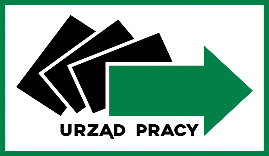 Powiatowy Urząd Pracy w Zduńskiej Woliul. Getta Żydowskiego 498-220 Zduńska Wola		tel. 43 823 23 27 wew. 256posrednictwo@zdunskawola.praca.gov.plZGŁOSZENIE KRAJOWEJ OFERTY PRACYW przypadku gdy pracodawca krajowy zawarł w zgłoszeniu krajowej oferty pracy wymagania naruszające zasadę równego traktowania w zatrudnieniu, o której mowa w ustawie, zwane dalej „wymaganiami dyskryminującymi”, lub zgłosił tę ofertę pracy do innego powiatowego urzędu pracy lub powiatowy urząd pracy podejmie decyzję o nieprzyjęciu tej oferty na podstawie art. 36 ust. 5f ustawy, powiatowy urząd pracy powiadamia tego pracodawcę o odmowie przyjęcia krajowej oferty pracy do realizacji.W przypadku braku w zgłoszeniu krajowej oferty pracy danych wymaganych powiatowy urząd pracy niezwłocznie powiadamia pracodawcę krajowego o konieczności uzupełnienia zgłoszenia i w razie potrzeby pomaga pracodawcy w uzupełnieniu zgłoszenia. Nieuzupełnienie przez pracodawcę krajowego zgłoszenia w terminie do 7 dni od dnia powiadomienia powoduje, że oferta pracy nie jest przyjmowana do realizacji przez powiatowy urząd pracy..............................................................                              ………..............................................................................                                                miejscowość, data                                                              czytelny podpis osoby składającej krajową ofertę pracyKlauzula informacyjna dla pracodawców składających oferty pracyZgodnie z art. 13 ust. 1 i 2 ogólnego rozporządzenia o ochronie danych osobowych z dnia 27 kwietnia 2016 r. (rozporządzenie Parlamentu Europejskiego i Rady UE 2016/679 w sprawie ochrony osób fizycznych w związku z przetwarzaniem danych i w sprawie swobodnego przepływu takich danych oraz uchylenia dyrektywy 95/46/WE, tj. RODO) uprzejmie informujemy, że: Administratorem Pani/Pana danych osobowych jest Powiatowy Urząd Pracy w Zduńskiej Woli z siedzibą  przy ul. Getta Żydowskiego 4, 98-220 Zduńska Wola. Mogą się Państwo z nami skontaktować w sposób tradycyjny pisząc  na wskazany adres, telefonicznie pod numerem: +048 (43) 823-23-27 lub +048 (43) 823-23-28 oraz elektronicznie za pośrednictwem poczty e-mail kierując wiadomość na adres: sekretariat@zdunskawola.praca.gov.pl.Chcąc zapewnić bezpieczeństwo Państwa danych osobowych Administrator wyznaczył Inspektora Ochrony Danych, z którym można się skontaktować za pośrednictwem poczty elektronicznej pod adresem: iod@zdunskawola.praca.gov.pl.Celem przetwarzania danych, jaki realizuje Administrator jest przyjmowanie zgłoszeń krajowych ofert pracy. W związku z powyższym Państwa dane osobowe są przetwarzane w rozumieniu art. 6 ust. 1 lit. c) oraz e) RODO, na podstawie przepisów prawa, które określa Ustawa z dnia 20 kwietnia 2004 r. o promocji zatrudnienia i instytucjach rynku pracy oraz Rozporządzenie Ministra Pracy i Polityki Społecznej z dnia 14 maja 2014 r. w sprawie szczegółowych warunków realizacji oraz trybu i sposobów prowadzenia usług rynku pracy. W ramach określonego celu nie występuje profilowanie.Państwa dane będą przetwarzane przez okres ważności oferty pracy, tj. 30 dni oraz zgodnie z przepisami prawa przez okres 5 lat po upływie wskazanego terminu lub zrealizowaniu złożonej oferty. Jednocześnie informujemy, że podanie danych jest dobrowolne, jednak niezbędne do realizacji wyżej określonego celu.Odbiorcami Pani/Pana danych będą podmioty uprawnione na podstawie przepisów prawa oraz podmioty świadczące nadzór nad oprogramowaniem przetwarzającym dane, w tym podmioty świadczące obsługę poczty elektronicznej. Dane nie będą transferowane poza Polskę.W związku z przetwarzaniem danych osobowych posiadają Państwo prawo do dostępu oraz sprostowania podanych danych, prawo do żądania usunięcia lub ograniczenia przetwarzania oraz prawo do wniesienia sprzeciwu wobec przetwarzania, a także prawo do przenoszenia danych. Z przedstawionych praw mogą Państwo skorzystać kontaktując się z Administratorem na powyższe dane kontaktowe.W przypadku uznania, że przetwarzanie danych narusza przepisy o ochronie danych osobowych, przysługuję Państwu prawo wniesienia skargi do Prezesa Urzędu Ochrony Danych Osobowych.Pieczęć wpływu.......................................................................
Pieczątka pracodawcy lub przedsiębiorcy............................................................
nr telefonu............................................................
e-mail............................................................
adres skrytki ePUAPPozycja rejestru zgłoszeń............ / 2024.......................................................................
Pieczątka pracodawcy lub przedsiębiorcy............................................................
nr telefonu............................................................
e-mail............................................................
adres skrytki ePUAPWyszczególnienie              Stan  zatrudnienia  -  12 miesięcy poprzedzających dzień  złożenia wnioskuStan  zatrudnienia  -  12 miesięcy poprzedzających dzień  złożenia wnioskuStan  zatrudnienia  -  12 miesięcy poprzedzających dzień  złożenia wnioskuStan  zatrudnienia  -  12 miesięcy poprzedzających dzień  złożenia wnioskuStan  zatrudnienia  -  12 miesięcy poprzedzających dzień  złożenia wnioskuStan  zatrudnienia  -  12 miesięcy poprzedzających dzień  złożenia wnioskuStan  zatrudnienia  -  12 miesięcy poprzedzających dzień  złożenia wnioskuStan  zatrudnienia  -  12 miesięcy poprzedzających dzień  złożenia wnioskuStan  zatrudnienia  -  12 miesięcy poprzedzających dzień  złożenia wnioskuStan  zatrudnienia  -  12 miesięcy poprzedzających dzień  złożenia wnioskuStan  zatrudnienia  -  12 miesięcy poprzedzających dzień  złożenia wnioskuStan  zatrudnienia  -  12 miesięcy poprzedzających dzień  złożenia wnioskuMiesiąceLiczba pracowników zatrudnionych w przeliczeniu  na pełny wymiar czasu pracy
Średni stan zatrudnienia z ostatnich 12 miesięcy wynosi:...........................................................................Stan zatrudnienia w dniu złożenia wniosku w przeliczeniu na pełny etat wynosi:........................................
Średni stan zatrudnienia z ostatnich 12 miesięcy wynosi:...........................................................................Stan zatrudnienia w dniu złożenia wniosku w przeliczeniu na pełny etat wynosi:........................................
Średni stan zatrudnienia z ostatnich 12 miesięcy wynosi:...........................................................................Stan zatrudnienia w dniu złożenia wniosku w przeliczeniu na pełny etat wynosi:........................................
Średni stan zatrudnienia z ostatnich 12 miesięcy wynosi:...........................................................................Stan zatrudnienia w dniu złożenia wniosku w przeliczeniu na pełny etat wynosi:........................................
Średni stan zatrudnienia z ostatnich 12 miesięcy wynosi:...........................................................................Stan zatrudnienia w dniu złożenia wniosku w przeliczeniu na pełny etat wynosi:........................................
Średni stan zatrudnienia z ostatnich 12 miesięcy wynosi:...........................................................................Stan zatrudnienia w dniu złożenia wniosku w przeliczeniu na pełny etat wynosi:........................................
Średni stan zatrudnienia z ostatnich 12 miesięcy wynosi:...........................................................................Stan zatrudnienia w dniu złożenia wniosku w przeliczeniu na pełny etat wynosi:........................................
Średni stan zatrudnienia z ostatnich 12 miesięcy wynosi:...........................................................................Stan zatrudnienia w dniu złożenia wniosku w przeliczeniu na pełny etat wynosi:........................................
Średni stan zatrudnienia z ostatnich 12 miesięcy wynosi:...........................................................................Stan zatrudnienia w dniu złożenia wniosku w przeliczeniu na pełny etat wynosi:........................................
Średni stan zatrudnienia z ostatnich 12 miesięcy wynosi:...........................................................................Stan zatrudnienia w dniu złożenia wniosku w przeliczeniu na pełny etat wynosi:........................................
Średni stan zatrudnienia z ostatnich 12 miesięcy wynosi:...........................................................................Stan zatrudnienia w dniu złożenia wniosku w przeliczeniu na pełny etat wynosi:........................................
Średni stan zatrudnienia z ostatnich 12 miesięcy wynosi:...........................................................................Stan zatrudnienia w dniu złożenia wniosku w przeliczeniu na pełny etat wynosi:........................................
Średni stan zatrudnienia z ostatnich 12 miesięcy wynosi:...........................................................................Stan zatrudnienia w dniu złożenia wniosku w przeliczeniu na pełny etat wynosi:........................................Lp.Organ udzielający pomocyPodstawa prawnaDzień udzielenia pomocyNr programu pomocowego, decyzji            lub umowyWartość pomocy de minimis                 w euro(1)Wartość pomocy                   de minimis  w sektorze transportu drogowego towarów w euro (1)Wartość pomocy                       de minimis                 w rolnictwie          w euro (2)Wartość pomocy                 de minimis                           w rybołówstwie            w euro (3)Lp.Dzień udzielenia pomocy publicznejPodmiot udzielający pomoc publicznąPodstawa prawna otrzymanej pomocy publicznejNumer programu pomocowego, decyzji albo umowyForma pomocy publicznejWartość otrzymanej pomocy publicznejWartość otrzymanej pomocy publicznejWartość otrzymanej pomocy publicznejWartość otrzymanej pomocy publicznejPrzeznaczenie pomocy publicznejLp.Dzień udzielenia pomocy publicznejPodmiot udzielający pomoc publicznąPodstawa prawna otrzymanej pomocy publicznejNumer programu pomocowego, decyzji albo umowyForma pomocy publicznejbruttobruttonettonettoPrzeznaczenie pomocy publicznejLp.Dzień udzielenia pomocy publicznejPodmiot udzielający pomoc publicznąPodstawa prawna otrzymanej pomocy publicznejNumer programu pomocowego, decyzji albo umowyForma pomocy publicznejzłeurozłeuroPrzeznaczenie pomocy publicznejDANE DOTYCZĄCE PRACODAWCYDANE DOTYCZĄCE PRACODAWCYDANE DOTYCZĄCE PRACODAWCYDANE DOTYCZĄCE PRACODAWCYDANE DOTYCZĄCE PRACODAWCY1. Nazwa pracodawcy:..........................................................................................................................................................................................................................................................................................................................................1. Nazwa pracodawcy:..........................................................................................................................................................................................................................................................................................................................................2. NIP:   .........................................................................................................................................2. NIP:   .........................................................................................................................................2. NIP:   .........................................................................................................................................1. Nazwa pracodawcy:..........................................................................................................................................................................................................................................................................................................................................1. Nazwa pracodawcy:..........................................................................................................................................................................................................................................................................................................................................3. REGON: ....................................................................................................................................3. REGON: ....................................................................................................................................3. REGON: ....................................................................................................................................4. Adres pracodawcy:miejscowość ........................................................................................ulica .................................................................   nr  ...........................kod pocztowy ......................................................................................gmina ...................................................................................................nr telefonu / faksu ..............................................................................e-mail ..................................................................................................strona internetowa .............................................................................4. Adres pracodawcy:miejscowość ........................................................................................ulica .................................................................   nr  ...........................kod pocztowy ......................................................................................gmina ...................................................................................................nr telefonu / faksu ..............................................................................e-mail ..................................................................................................strona internetowa .............................................................................5. Forma prawna prowadzonej działalności:       osoba fizyczna       spółka .....................................................................................................................................       inna  .......................................................................................................................................5. Forma prawna prowadzonej działalności:       osoba fizyczna       spółka .....................................................................................................................................       inna  .......................................................................................................................................5. Forma prawna prowadzonej działalności:       osoba fizyczna       spółka .....................................................................................................................................       inna  .......................................................................................................................................4. Adres pracodawcy:miejscowość ........................................................................................ulica .................................................................   nr  ...........................kod pocztowy ......................................................................................gmina ...................................................................................................nr telefonu / faksu ..............................................................................e-mail ..................................................................................................strona internetowa .............................................................................4. Adres pracodawcy:miejscowość ........................................................................................ulica .................................................................   nr  ...........................kod pocztowy ......................................................................................gmina ...................................................................................................nr telefonu / faksu ..............................................................................e-mail ..................................................................................................strona internetowa .............................................................................6. Podstawowy rodzaj działalności wg PKD: 6. Podstawowy rodzaj działalności wg PKD: 6. Podstawowy rodzaj działalności wg PKD: 4. Adres pracodawcy:miejscowość ........................................................................................ulica .................................................................   nr  ...........................kod pocztowy ......................................................................................gmina ...................................................................................................nr telefonu / faksu ..............................................................................e-mail ..................................................................................................strona internetowa .............................................................................4. Adres pracodawcy:miejscowość ........................................................................................ulica .................................................................   nr  ...........................kod pocztowy ......................................................................................gmina ...................................................................................................nr telefonu / faksu ..............................................................................e-mail ..................................................................................................strona internetowa .............................................................................7. Liczba zatrudnionych pracowników: 7. Liczba zatrudnionych pracowników: 7. Liczba zatrudnionych pracowników: 8. Dane osoby wskazanej przez pracodawcę do kontaktów:imię i nazwisko ………………...............………………................…telefon .................................................................................................e-mail ...................................................................................................preferowana forma kontaktu:   osobiście  /  telefon   /  e-mail  inny ...................................................................................................... 8. Dane osoby wskazanej przez pracodawcę do kontaktów:imię i nazwisko ………………...............………………................…telefon .................................................................................................e-mail ...................................................................................................preferowana forma kontaktu:   osobiście  /  telefon   /  e-mail  inny ...................................................................................................... 9. Informacja pracodawcy:        nie zostałem /         zostałem  ukarany lub skazany prawomocnym wyrokiem za naruszenie przepisów prawa pracy w okresie do 365 dni przed dniem zgłoszenia oferty pracy  lub         nie jestem  /          jestem objęty postępowaniem w tej sprawie,       nie jestem  /        jestem agencją zatrudnienia zgłaszającą ofertę pracy tymczasowej.           Nr KRAZ ...................................................................................................9. Informacja pracodawcy:        nie zostałem /         zostałem  ukarany lub skazany prawomocnym wyrokiem za naruszenie przepisów prawa pracy w okresie do 365 dni przed dniem zgłoszenia oferty pracy  lub         nie jestem  /          jestem objęty postępowaniem w tej sprawie,       nie jestem  /        jestem agencją zatrudnienia zgłaszającą ofertę pracy tymczasowej.           Nr KRAZ ...................................................................................................9. Informacja pracodawcy:        nie zostałem /         zostałem  ukarany lub skazany prawomocnym wyrokiem za naruszenie przepisów prawa pracy w okresie do 365 dni przed dniem zgłoszenia oferty pracy  lub         nie jestem  /          jestem objęty postępowaniem w tej sprawie,       nie jestem  /        jestem agencją zatrudnienia zgłaszającą ofertę pracy tymczasowej.           Nr KRAZ ...................................................................................................DANE DOTYCZĄCE ZGŁASZANEGO STANOWISKA PRACYDANE DOTYCZĄCE ZGŁASZANEGO STANOWISKA PRACYDANE DOTYCZĄCE ZGŁASZANEGO STANOWISKA PRACYDANE DOTYCZĄCE ZGŁASZANEGO STANOWISKA PRACYDANE DOTYCZĄCE ZGŁASZANEGO STANOWISKA PRACY10. Nazwa i kod zawodu:.............................................................................................................10. Nazwa i kod zawodu:.............................................................................................................11. Nazwa stanowiska:…………………………………......................................................................................................................................................................................................................................................11. Nazwa stanowiska:…………………………………......................................................................................................................................................................................................................................................11. Nazwa stanowiska:…………………………………......................................................................................................................................................................................................................................................12. Liczba wolnych miejsc pracy:                                    w tym dla osób niepełnosprawnych:                       12. Liczba wolnych miejsc pracy:                                    w tym dla osób niepełnosprawnych:                       13. Liczba osób, która ma zostać skierowana do pracodawcy krajowego:  13. Liczba osób, która ma zostać skierowana do pracodawcy krajowego:  13. Liczba osób, która ma zostać skierowana do pracodawcy krajowego:   14. Ogólny zakres obowiązków:....................................................................................................................................................................................................................................................................................................................................................................................................................................................................................................................................................................................................................................................................................................................................................................................................................................... 14. Ogólny zakres obowiązków:....................................................................................................................................................................................................................................................................................................................................................................................................................................................................................................................................................................................................................................................................................................................................................................................................................................... 14. Ogólny zakres obowiązków:....................................................................................................................................................................................................................................................................................................................................................................................................................................................................................................................................................................................................................................................................................................................................................................................................................................... 14. Ogólny zakres obowiązków:....................................................................................................................................................................................................................................................................................................................................................................................................................................................................................................................................................................................................................................................................................................................................................................................................................................... 14. Ogólny zakres obowiązków:.......................................................................................................................................................................................................................................................................................................................................................................................................................................................................................................................................................................................................................................................................................................................................................................................................................................15. Miejsce wykonywania pracy:………………………………………………………………………………………………………...................................................................................................16. Rodzaj umowy:        na czas nieokreślony        na czas określony        okres próbny        umowa zlecenie          inna (jaka?) ........................................................16. Rodzaj umowy:        na czas nieokreślony        na czas określony        okres próbny        umowa zlecenie          inna (jaka?) ........................................................17. System i rozkład czasu pracy:       jedna zmiana       dwie zmiany       trzy zmiany       ruch ciągły       inny (jaki?) .......................................................18. System wynagradzania:      czasowy ze stawką miesięczną      czasowy ze stawką godzinową      akordowy      prowizyjny      inny (jaki?).....................................................19. Data rozpoczęcia pracy:.............................................................21. Wymiar czasu pracy: (np. pełny, 1/2 etatu,  w przypadku umowy cywilnoprawnej określić liczbę godzin w miesiącu lub tygodniu)........................................................21. Wymiar czasu pracy: (np. pełny, 1/2 etatu,  w przypadku umowy cywilnoprawnej określić liczbę godzin w miesiącu lub tygodniu)........................................................22. Godziny pracy:........................................................24. Czy oferta jest ofertą pracy tymczasowej w rozumieniu art. 19g ustawy? (wypełniają agencje zatrudnienia )  Art. 19g. W dokumentach, ogłoszeniach i ofertach agencja zatrudnienia jest obowiązana umieszczać numer wpisu                    do rejestru, a ogłaszane oferty pracy                      do wykonywania pracy tymczasowej oznacza się jako „oferty pracy tymczasowej”.              TAK   /          NIE20. Okres zatrudnienia:.............................................................21. Wymiar czasu pracy: (np. pełny, 1/2 etatu,  w przypadku umowy cywilnoprawnej określić liczbę godzin w miesiącu lub tygodniu)........................................................21. Wymiar czasu pracy: (np. pełny, 1/2 etatu,  w przypadku umowy cywilnoprawnej określić liczbę godzin w miesiącu lub tygodniu)........................................................23. Wysokość wynagrodzenia: (brutto)………………………………......24. Czy oferta jest ofertą pracy tymczasowej w rozumieniu art. 19g ustawy? (wypełniają agencje zatrudnienia )  Art. 19g. W dokumentach, ogłoszeniach i ofertach agencja zatrudnienia jest obowiązana umieszczać numer wpisu                    do rejestru, a ogłaszane oferty pracy                      do wykonywania pracy tymczasowej oznacza się jako „oferty pracy tymczasowej”.              TAK   /          NIEOCZEKIWANIA PRACODAWCY WOBEC KANDYDATÓW DO PRACYOCZEKIWANIA PRACODAWCY WOBEC KANDYDATÓW DO PRACY25. Poziom wykształcenia:        bez znaczenia        podstawowe   /         gimnazjalne        zasadnicze zawodowe        średnie ogólnokształcące  /         średnie zawodowe     wyższe (w tym licencjat)kierunek / specjalność: ...................................................................................................26. Umiejętności:………….....................................................................................................................................................................................................................................................................................................................................................................................................................................................................................................................................................................................................................................................27. Doświadczenie zawodowe: ( zawód - staż)……………………………………………………………………………....……..…….....................................................................................................................................................................................................................................................................................28. Uprawnienia:...................................................................................................................................................................................................................................................................................................................................................................................................29. Znajomość języków obcych:  (nazwa języka / poziom znajomości).............................……………………………………...........................……........................................................................................................................................................................................................................................................................................................30. Szczególne zainteresowanie zatrudnieniem kandydatów z państw EOG:         NIE                       TAK  (z których) .................................................................................................................................................................................................................................................................INFORMACJE DOTYCZĄCE POSTĘPOWANIA Z OFERTĄINFORMACJE DOTYCZĄCE POSTĘPOWANIA Z OFERTĄ31. Okres aktualności oferty:............................................................................................................................32. Częstotliwość kontaktów z osobą wskazaną przez pracodawcę:............................................................................................................................33. Czy oferta jest w tym samym czasie zgłoszona do innego powiatowego urzędu pracy na terenie kraju:                                 TAK   /             NIEPracodawca posiada możliwość zgłoszenia oferty wyłącznie do jednego urzędu pracy właściwego ze względu na siedzibę pracodawcy lub miejsce wykonywania pracy lub innego wybranego przez siebie urzędu.34. Forma upowszechnienia ofer ty pracy:        zawiera dane umożliwiające identyfikację pracodawcy (oferta otwarta)        nie zawiera danych umożliwiających identyfikację pracodawcy (oferta zamknięta)35. Czy upowszechnić ofertę pracy do innych PUP :                                             NIE                       TAK (których) ....................................................................................................................................................................................................................36. Upowszechnienie oferty w wybranych krajach EOG:  (w przypadku odpowiedzi twierdzącej wypełnić załącznik nr 1)         NIE                       TAK (których) .............................................................................................................................................................................................................................................................INFORMACJE DODATKOWEINFORMACJE DODATKOWE37. Czy oferta jest złożona w celu uzyskania informacji starosty ?                                         TAK   /            NIE38. Czy pracodawca wyraża zgodę na kierowanie kandydatów? ( Zaznaczyć w przypadku odpowiedzi twierdzącej w pkt.37)                              TAK     /             NIE39.Pracodawca oczekuje organizacji giełdy pracy / pomocy w doborze kandydatów?                               TAK  /               NIE40. Pracodawca oczekuje informacji o liczbie osób zarejestrowanych spełniających jego oczekiwania:         TAK  /             NIE41. Opis czynników niebezpiecznych, szkodliwych dla zdrowia lub czynników uciążliwych i innych wynikających ze sposobu wykonywania pracy:Fizyczne  ………………………………………………...................................................................................................................................................…………....Pyły ………………………………….........................................................................................................................................………...............…………………...Chemiczne ………………………...........................................................................................................................................……………………………............…Biologiczne ……………………………………………………………...............................................................................................................................................Inne, w tym niebezpieczne …….........................................................................................................................................………………………………….............41. Opis czynników niebezpiecznych, szkodliwych dla zdrowia lub czynników uciążliwych i innych wynikających ze sposobu wykonywania pracy:Fizyczne  ………………………………………………...................................................................................................................................................…………....Pyły ………………………………….........................................................................................................................................………...............…………………...Chemiczne ………………………...........................................................................................................................................……………………………............…Biologiczne ……………………………………………………………...............................................................................................................................................Inne, w tym niebezpieczne …….........................................................................................................................................………………………………….............